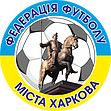  ТАБЛИЦЯЧемпіонату м. Харкова з футболу серед юнаків 2005 р. н. 2020 – 2021 років  (вища ліга)0:3*Технічна поразка за порушення Регламенту змагань ТАБЛИЦЯЧемпіонату м. Харкова з футболу серед юнаків 2006 р. н. 2020 – 2021 років  (вища ліга)0:3*Технічна поразка за порушення Регламенту змаганьТАБЛИЦЯЧемпіонату м. Харкова з футболу серед юнаків 2007 р. н. 2020 – 2021 років  (вища ліга)0:3*Технічна поразка за порушення Регламенту змаганьТАБЛИЦЯЧемпіонату м. Харкова з футболу серед юнаків 2008 р. н. 2020 – 2021 років  (вища ліга)0:3*Технічна поразка за порушення Регламенту змаганьМU16 2005 р. н.12345678ІВ НПМ’ячіРМО 1УФК-МЕТАЛ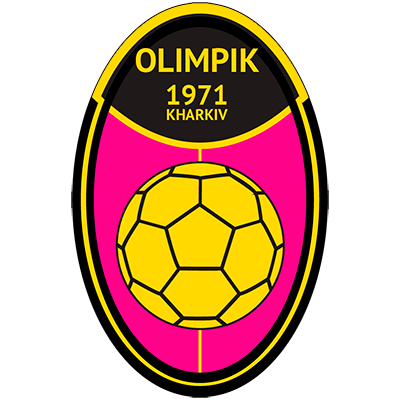 2:010:03:0*4:24:03:010:011:1880047:344242ХТЗ0:2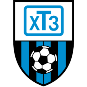 3:13:02:12:11:01:14:1861117:710193Арсенал0:101:3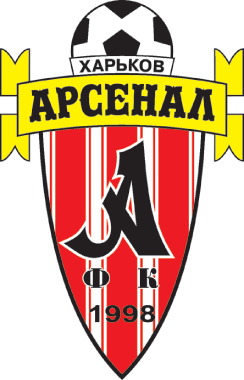 2:13:53:23:02:00:0841314:21-7134Металіст 19250:3*0:31:25:3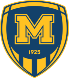 1:11:18:02:0832318:135115Восток2:41:21:22:31:1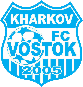 3:14:13:1831417:152106Арена0:40:10:31:11:3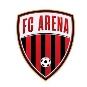 3:12:00:182157:14-777Динамо0:30:101:10:20:81:41:3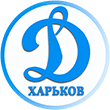 3:081166:31-2548Майстер м'яча1:111:40:00:21:30:21:0 0:3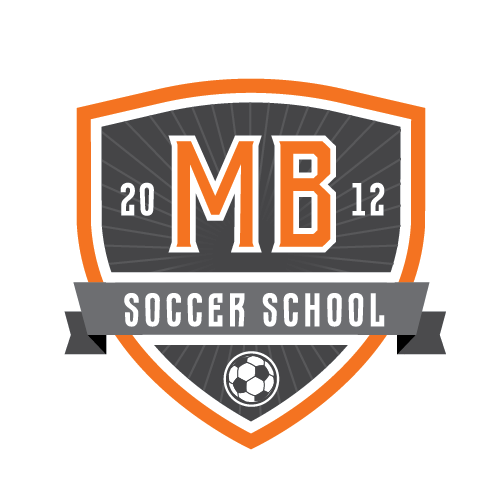 81164:25-214МU15 2006 р. н.12345678ІВ НПМ’ячіРМО 1Арсенал3:12:12:012:03:110:02:13:0880037:433242Восток1:35:13:23:09:23:02:03:0870129:821213УФК-МЕТАЛ1:21:53:0*5:04:04:14:11:1851223:1013164Металіст 19250:20:122:30:3*2:11:42:12:183059:27-1895ХТЗ1:30:32:90:51:23:24:21:1821512:27-1576Майстер м'яча0:100:30:44:12:30:32:11:182159:26-1977Динамо1:20:21:41:41:22:43:02:0820611:18-768Арена0:30:31:11:21:11:21:10:280355:15-103МU14 2007 р. н.12345678ІВ НПМ’ячіРМО 1Арсенал2:14:312:13:04:02:07:114:0880048:642242ХТЗ1:23:10:13:03:15:14:04:1860223:617183УФК-МЕТАЛ3:41:33:0*7:09:13:010:16:0860242:933184Металіст 19251:120:31:00:3*3:34:00:02:0832311:21-10115Восток0:40:31:30:73:33:15:15:0831417:22-5106Арена0:21:51:90:41:31:02:20:481166:29-2347Динамо1:70:40:31:100:01:50:17:1811810:31-2148Майстер м'яча0:141:40:60:20:52:24:01:781168:40-324МU13 2008 р. н.12345678ІВ НПМ’ячіРМО 1Арсенал1:01:41:14:05:01:10:07:0843120:614152Металіст 19250:14:12:03:00:3*7:12:07:0860225:619183Динамо1:10:20:03:11:75:13:02:1842215:132144Арена0:40:30:03:13:13:03:21:3842213:130145УФК-МЕТАЛ0:53:0*1:37:11:32:42:15:0840421:174126Восток1:11:71:51:34:21:37:16:1831422:23-1107ХТЗ0:00:20:30:31:23:11:74:182159:19-1078Майстер м'яча0:70:71:22:33:10:51:61:481078:35-273